Титульний аркуш Повідомлення (Повідомлення про інформацію)Особлива інформація емітентаВідомості про рішення емітента про утворення, припинення його філій, представництвПідтверджую ідентичність електронної та паперової форм інформації, що подається до Комісії, та достовірність інформації, наданої для розкриття в загальнодоступній інформаційній базі даних Комісії.Підтверджую ідентичність електронної та паперової форм інформації, що подається до Комісії, та достовірність інформації, наданої для розкриття в загальнодоступній інформаційній базі даних Комісії.Підтверджую ідентичність електронної та паперової форм інформації, що подається до Комісії, та достовірність інформації, наданої для розкриття в загальнодоступній інформаційній базі даних Комісії.Підтверджую ідентичність електронної та паперової форм інформації, що подається до Комісії, та достовірність інформації, наданої для розкриття в загальнодоступній інформаційній базі даних Комісії.Підтверджую ідентичність електронної та паперової форм інформації, що подається до Комісії, та достовірність інформації, наданої для розкриття в загальнодоступній інформаційній базі даних Комісії.Голова ПравлінняБубен О.О.(посада)(підпис)(прізвище та ініціали керівника)М.П.05.06.2018М.П.(дата)I. Загальні відомостіI. Загальні відомості1. Повне найменування емітентаПРИВАТНЕ АКЦІОНЕРНЕ ТОВАРИСТВО "ПРИКАРПАТТЯОБЛЕНЕРГО"2. Організаційно-правова форма емітентаАкціонерне товариство3. Місцезнаходження емітента76014 місто Івано-Франківськ вулиця Індустріальна, будинок 344. Код за ЄДРПОУ001315645. Міжміський код та телефон, факс(0342) 52 05 27 (0342) 53 39 386. Електронна поштова адреса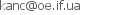 7. Вид особливої інформаціїВідомості про рішення емітента про утворення, припинення його філій, представництвII. Дані про дату та місце оприлюднення Повідомлення (Повідомлення про інформацію)II. Дані про дату та місце оприлюднення Повідомлення (Повідомлення про інформацію)II. Дані про дату та місце оприлюднення Повідомлення (Повідомлення про інформацію)II. Дані про дату та місце оприлюднення Повідомлення (Повідомлення про інформацію)1. Повідомлення розміщено у загальнодоступній інформаційній базі даних Комісії1. Повідомлення розміщено у загальнодоступній інформаційній базі даних Комісії1. Повідомлення розміщено у загальнодоступній інформаційній базі даних Комісії05.06.2018(дата)2. Повідомленняд/нд/нопубліковано у(номер та найменування офіційного друкованого видання)(номер та найменування офіційного друкованого видання)(дата)3. Повідомлення розміщено на сторінцід/нв мережі Інтернет(адреса сторінки)(дата)Зміст інформації:Згідно рішення Наглядової ради АТ «Прикарпаттяоблерго» від 04.06.2018 року створено філію Приватного акціонерного товариства «Прикарпаттяобленерго» «Західна» за адресою: місто Калуш, вулиця Окружна, будинок 10. Причина прийняття рішення – відповідно до Закону України «Про ринок електричної енергії» під час здійснення заходів з відокремлення оператора системи розподілу вертикально інтегрований суб’єкт господарювання повинен вжити заходів для відокремлення оператора системи розподілу від виробництва, передачі, постачання електричної енергії. Такі заходи зумовили до створення об’єднаних філій Емітента та відповідно ліквідації існуючих філій. Функції, які виконуватиме філія – оперативно-експлуатаційне, технічне обслуговування електромереж, ремонт електромереж.Зміст інформації:Згідно рішення Наглядової ради АТ «Прикарпаттяоблерго» від 04.06.2018 року створено філію Приватного акціонерного товариства «Прикарпаттяобленерго» «Північна» за адресою: Галицький район, село Залуква, вулиця Галицька, будинок 40. Причина прийняття рішення – відповідно до Закону України «Про ринок електричної енергії» під час здійснення заходів з відокремлення оператора системи розподілу вертикально інтегрований суб’єкт господарювання повинен вжити заходів для відокремлення оператора системи розподілу від виробництва, передачі, постачання електричної енергії. Такі заходи зумовили до створення об’єднаних філій Емітента та відповідно ліквідації існуючих філій. Функції, які виконуватиме філія – оперативно-експлуатаційне, технічне обслуговування електромереж, ремонт електромереж.Зміст інформації:Згідно рішення Наглядової ради АТ «Прикарпаттяоблерго» від 04.06.2018 року ліквідовано філію Приватного акціонерного товариства «Прикарпаттяобленерго» «Калуський район електричних мереж», яка знаходилась за адресою: місто Калуш, вулиця Окружна, будинок 10. Причина прийняття рішення – відповідно до Закону України «Про ринок електричної енергії» під час здійснення заходів з відокремлення оператора системи розподілу вертикально інтегрований суб’єкт господарювання повинен вжити заходів для відокремлення оператора системи розподілу від виробництва, передачі, постачання електричної енергії. Такі заходи зумовили до створення об’єднаних філій Емітента та відповідно ліквідації існуючих філій. Функції, які виконувала філія – передача електроенергії, розподілення електроенергії, торгівля електроенергією, будівництво споруд електропостачання та телекомунікацій.Зміст інформації:Згідно рішення Наглядової ради АТ «Прикарпаттяоблерго» від 04.06.2018 року ліквідовано філію Приватного акціонерного товариства «Прикарпаттяобленерго» «Долинський район електричних мереж», яка знаходилась за адресою: місто Долина, вулиця Яворницького, будинок 4. Причина прийняття рішення – відповідно до Закону України «Про ринок електричної енергії» під час здійснення заходів з відокремлення оператора системи розподілу вертикально інтегрований суб’єкт господарювання повинен вжити заходів для відокремлення оператора системи розподілу від виробництва, передачі, постачання електричної енергії. Такі заходи зумовили до створення об’єднаних філій Емітента та відповідно ліквідації існуючих філій. Функції, які виконувала філія – передача електроенергії, розподілення електроенергії, торгівля електроенергією, будівництво споруд електропостачання та телекомунікацій.Зміст інформації:Згідно рішення Наглядової ради АТ «Прикарпаттяоблерго» від 04.06.2018 року ліквідовано філію Приватного акціонерного товариства «Прикарпаттяобленерго» «Рожнятівський район електричних мереж», яка знаходилась за адресою: селище міського типу Рожнятів, вулиця Нафтовиків, будинок 12. Причина прийняття рішення – відповідно до Закону України «Про ринок електричної енергії» під час здійснення заходів з відокремлення оператора системи розподілу вертикально інтегрований суб’єкт господарювання повинен вжити заходів для відокремлення оператора системи розподілу від виробництва, передачі, постачання електричної енергії. Такі заходи зумовили до створення об’єднаних філій Емітента та відповідно ліквідації існуючих філій. Функції, які виконувала філія – передача електроенергії, розподілення електроенергії, торгівля електроенергією, будівництво споруд електропостачання та телекомунікацій.Зміст інформації:Згідно рішення Наглядової ради АТ «Прикарпаттяоблерго» від 04.06.2018 року ліквідовано філію Приватного акціонерного товариства «Прикарпаттяобленерго» «Галицький район електричних мереж», яка знаходилась за адресою: Галицький район, село Залуква, вулиця Галицька, будинок 40. Причина прийняття рішення – відповідно до Закону України «Про ринок електричної енергії» під час здійснення заходів з відокремлення оператора системи розподілу вертикально інтегрований суб’єкт господарювання повинен вжити заходів для відокремлення оператора системи розподілу від виробництва, передачі, постачання електричної енергії. Такі заходи зумовили до створення об’єднаних філій Емітента та відповідно ліквідації існуючих філій. Функції, які виконувала філія – передача електроенергії, розподілення електроенергії, торгівля електроенергією, будівництво споруд електропостачання та телекомунікацій.Зміст інформації:Згідно рішення Наглядової ради АТ «Прикарпаттяоблерго» від 04.06.2018 року ліквідовано філію Приватного акціонерного товариства «Прикарпаттяобленерго» «Рогатинський район електричних мереж», яка знаходилась за адресою: місто Рогатин, вулиця Угрина-Безгрішного, будинок 3А. Причина прийняття рішення – відповідно до Закону України «Про ринок електричної енергії» під час здійснення заходів з відокремлення оператора системи розподілу вертикально інтегрований суб’єкт господарювання повинен вжити заходів для відокремлення оператора системи розподілу від виробництва, передачі, постачання електричної енергії. Такі заходи зумовили до створення об’єднаних філій Емітента та відповідно ліквідації існуючих філій. Функції, які виконувала філія – передача електроенергії, розподілення електроенергії, торгівля електроенергією, будівництво споруд електропостачання та телекомунікацій.